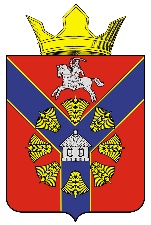 АДМИНИСТРАЦИЯБУКАНОВСКОГО СЕЛЬСКОГО ПОСЕЛЕНИЯ
КУМЫЛЖЕНСКОГО МУНИЦИПАЛЬНОГО РАЙОНАВОЛГОГРАДСКОЙ ОБЛАСТИПОСТАНОВЛЕНИЕ          _______ 2024 г.                                                                 	 № _____«О принятии мер по локализации пожара и спасению людей и имущества до прибытия подразделений Государственной противопожарной службы»В соответствии со статьей 19 Федерального закона от 21 декабря . № 69-ФЗ «О пожарной безопасности», пунктом 9 части 1 статьи 14 Федерального закона от 06 октября . № 131-ФЗ «Об общих принципах организации местного самоуправления в Российской федерации», Федеральным законом от 22.07.2008 г.               № 123-ФЗ «Технический регламент о требованиях пожарной безопасности» в целях своевременного принятия мер по локализации пожара, спасению людей и имущества в границах населенных пунктов Букановского сельского поселения Кумылженского муниципального района Волгоградской области, администрация Букановского сельского поселения Кумылженского муниципального района Волгоградской области,  ПОСТАНОВЛЯЕТ:           1. Утвердить прилагаемый Порядок принятия мер по локализации пожара и спасению людей и имущества до прибытия подразделений Государственной противопожарной службы на территории Букановского сельского поселения Кумылженского муниципального района Волгоградской области.  2. Настоящее постановление вступает в силу с момента его принятия и распространяет свое действие на правоотношения, возникшие с 01 января 2024 года.           3. Настоящее постановление подлежит обнародованию в Букановской сельской библиотеке им. А.В. Максаева, и также подлежит размещению на сетевом издании «Официальный сайт Букановского сельского поселения Кумылженского муниципального района Волгоградской области».Глава Букановскогосельского поселения						                               Е.А. КошелеваПриложение 
к постановлению администрации 
Букановского сельского поселенияот _______ 2024 г. №_____Порядок принятия мер по локализации пожара и спасению людей и имущества
до прибытия подразделений Государственной противопожарной службына территории Букановского сельского поселения Кумылженского муниципального района Волгоградской области№п/пОсновные мероприятияИсполнитель1231Вызвать профессиональных пожарных по телефону 01 или через Единую дежурно - диспетчерскую службу (далее -ЕДДС)Глава сельского поселения2Оповестить и привести в готовность добровольную пожарную дружину (далее - ДПД) объекта или населенного пункта, определить место сбора и способ доставки к месту пожараГлава сельского поселения3Оповестить население и руководителей сельского поселения (через диспетчера ЕДДС) о возникновении пожара на объекте или в границах населенного пунктаГлава сельского поселения4Прибыть на место возникновения пожара для руководства тушением до прибытия Государственной противопожарной службыГлава сельского поселения5Уточнить обстановку и наличие людей на объекте возгорания, организовать эвакуацию людей и имущества из очага пожара в безопасное место с привлечением членов ДПД объекта или населенного пункта Глава сельского поселенияСпецалист ответственный за ПБ6Принять меры к локализации очага возгорания силами ДПД и населения с соблюдением требований безопасности. Принять  возможные меры по недопущению возгорания жилых домов и других пожароопасных объектов.Глава сельского поселенияДПД7По прибытии профессиональных пожарных проинформировать старшее должностное лицо прибывшего первого пожарного подразделения (руководителя тушения пожара) о сложившейся обстановке и принятых мерахГлава сельского поселения8Докладывать дежурному диспетчеру ЕДДС о ходе тушения пожараГлава сельского поселения9Доложить дежурному диспетчеру ЕДДС о локализации и ликвидации пожара по телефону Глава сельского поселения10Проанализировать обстановку и определить предварительный ущерб и количество пострадавших граждан (количество людей, из них детей)Глава сельского поселения11Организовать первоочередное жизнеобеспечение пострадавших граждан в пределах компетенцииГлава сельского поселения